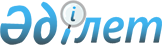 О внесении изменений в решение Есильского районного маслихата от 23 декабря 2016 года № 10/3 "О районном бюджете на 2017-2019 годы"Решение Есильского районного маслихата Акмолинской области от 17 октября 2017 года № 18/2. Зарегистрировано Департаментом юстиции Акмолинской области 31 октября 2017 года № 6140
      Примечание РЦПИ.

      В тексте документа сохранена пунктуация и орфография оригинала.
      В соответствии с пунктом 4 статьи 106, пунктом 1 статьи 111 Бюджетного кодекса Республики Казахстан от 4 декабря 2008 года, статьей 6 Закона Республики Казахстан от 23 января 2001 года "О местном государственном управлении и самоуправлении в Республике Казахстан", Есильский районный маслихат РЕШИЛ:
      1. Внести в решение Есильского районного маслихата "О районном бюджете на 2017-2019 годы" от 23 декабря 2016 года № 10/3 (зарегистрировано в Реестре государственной регистрации нормативных правовых актов № 5695, опубликовано 23 января 2017 года в районной газете "Жаңа Есіл") следующие изменения:
      пункт 1 изложить в новой редакции:
      "1. Утвердить районный бюджет на 2017-2019 годы, согласно приложениям 1, 2 и 3 соответственно, в том числе на 2017 год в следующих объемах:
      1) доходы 3673787,3 тысячи тенге, в том числе:
      налоговые поступления 879327 тысяч тенге;
      неналоговые поступления 17225,1 тысяча тенге;
      поступления от продажи основного капитала 27034 тысячи тенге;
      поступления трансфертов 2750201,2 тысячи тенге;
      2) затраты 3652395,7 тысячи тенге;
      3) чистое бюджетное кредитование 2063632 тысячи тенге, в том числе: бюджетные кредиты 2066965 тысяч тенге;
      погашение бюджетных кредитов 3333 тысячи тенге; 
      4) сальдо по операциям с финансовыми активами 40150 тысяч тенге, в том числе:
      приобретение финансовых активов 40150 тысяч тенге; 
      5) дефицит (профицит) бюджета (-2082390,4) тысячи тенге;
      6) финансирование дефицита (использование профицита) бюджета 2082390,4 тысячи тенге.";
      пункт 7 изложить в новой редакции:
      "7. Утвердить резерв местного исполнительного органа района на 2017 год в сумме 6996,3 тысячи тенге.";
      приложения 1, 4, 5, 7 к указанному решению изложить в новой редакции согласно приложениям 1, 2, 3, 4 к настоящему решению.
      2. Настоящее решение вступает в силу со дня государственной регистрации в Департаменте юстиции Акмолинской области и вводится в действие с 1 января 2017 года.
      "СОГЛАСОВАНО"
      17 октября 2017 года Районный бюджет на 2017 год Целевые трансферты и бюджетные кредиты из республиканского бюджета на 2017 год Целевые трансферты из областного бюджета на 2017 год Бюджетные программы города районного значения, поселка, сел, сельских округов на 2017 год
					© 2012. РГП на ПХВ «Институт законодательства и правовой информации Республики Казахстан» Министерства юстиции Республики Казахстан
				
      Председатель сессии
районного маслихата

О.Ахметов

      Секретарь
районного маслихата

С.Агымбаева

      Аким Есильского
района

А.Калжанов
Приложение 1
к решению Есильского
районного маслихата
от 17 октября 2017 года
№ 18/2Приложение 1
к решению Есильского
районного маслихата от
23 декабря 2016 года
№ 10/3
Категория
Категория
Категория
Категория
Сумма тысяч тенге
Класс
Класс
Класс
Сумма тысяч тенге
Подкласс
Подкласс
Сумма тысяч тенге
Наименование
Сумма тысяч тенге
1
2
3
4
5
I. ДОХОДЫ
3673787,3
1
Налоговые поступления
879327
1
Подоходный налог
55976
2
Индивидуальный подоходный налог
55976
3
Социальный налог
313652
1
Социальный налог
313652
4
Налоги на собственность
388144
1
Налоги на имущество
321732
3
Земельный налог
15938
4
Налог на транспортные средства
43414
5
Единый земельный налог
7060
5
Внутренние налоги на товары, работы и услуги
112674
2
Акцизы 
5352
3
Поступления за использование природных и других ресурсов
85176
4
Сборы за ведение предпринимательской и профессиональной деятельности
22146
8
Обязательные платежи, взимаемые за совершение юридически значимых действий и (или) выдачу документов уполномоченными на то государственными органами или должностными лицами
8881
1
Государственная пошлина
8881
2
Неналоговые поступления
17225,1
1
Доходы от государственной собственности
4927,1
3
Дивиденды на государственные пакеты акций, находящиеся в государственной собственности
5
5
Доходы от аренды имущества, находящегося в государственной собственности
4584
7
Вознаграждения по кредитам, выданным из государственного бюджета
338,1
4
Штрафы, пени, санкции, взыскания, налагаемые государственными учреждениями, финансируемыми из государственного бюджета, а также содержащимися и финансируемыми из бюджета (сметы расходов) Национального Банка Республики Казахстан
382
1
Штрафы, пени, санкции, взыскания, налагаемые государственными учреждениями, финансируемыми из государственного бюджета, а также содержащимися и финансируемыми из бюджета (сметы расходов) Национального Банка Республики Казахстан, за исключением поступлений от организаций нефтяного сектора
382
6
Прочие неналоговые поступления
11916
1
Прочие неналоговые поступления
11916
3
Поступления от продажи основного капитала
27034
1
Продажа государственного имущества, закрепленного за государственными учреждениями
9627
1
Продажа государственного имущества, закрепленного за государственными учреждениями
9627
3
Продажа земли и нематериальных активов
17407
1
Продажа земли
17407
4
Поступления трансфертов
2750201,2
2
Трансферты из вышестоящих органов государственного управления
2750201,2
2
Трансферты из областного бюджета
2750201,2
Функциональная группа
Функциональная группа
Функциональная группа
Функциональная группа
Сумма
Администратор бюджетных программ
Администратор бюджетных программ
Администратор бюджетных программ
Сумма
Программа 
Программа 
Сумма
Наименование
Сумма
1
2
3
4
5
II. Затраты
3652395,7
01
Государственные услуги общего характера
362695,1
112
Аппарат маслихата района (города областного значения)
16610,9
001
Услуги по обеспечению деятельности маслихата района (города областного значения)
16610,9
122
Аппарат акима района (города областного значения)
85064
001
Услуги по обеспечению деятельности акима района (города областного значения)
75992,1
003
Капитальные расходы государственного органа
9071,9
123
Аппарат акима района в городе, города районного значения, поселка, села, сельского округа
201731
001
Услуги по обеспечению деятельности акима района в городе, города районного значения, поселка, села, сельского округа
195631
022
Капитальные расходы государственного органа
6100
458
Отдел жилищно-коммунального хозяйства, пассажирского транспорта и автомобильных дорог района (города областного значения)
21931,4
001
Услуги по реализации государственной политики на местном уровне в области жилищно-коммунального хозяйства, пассажирского транспорта и автомобильных дорог 
21931,4
459
Отдел экономики и финансов района (города областного значения)
30194
001
Услуги по реализации государственной политики в области формирования и развития экономической политики, государственного планирования, исполнения бюджета и управления коммунальной собственностью района (города областного значения)
29657
010
Приватизация, управление коммунальным имуществом, постприватизационная деятельность и регулирование споров, связанных с этим
87
015
Капитальные расходы государственного органа
450
494
Отдел предпринимательства и промышленности района (города областного значения)
7164
001
Услуги по реализации государственной политики на местном уровне в области развития предпринимательства и промышленности
7164
02
Оборона
4194
122
Аппарат акима района (города областного значения)
4194
005
Мероприятия в рамках исполнения всеобщей воинской обязанности
2201,2
006
Предупреждение и ликвидация чрезвычайных ситуаций масштаба района (города областного значения)
1992,8
04
Образование
2410865,7
464
Отдел образования района (города областного значения)
2385388,7
001
Услуги по реализации государственной политики на местном уровне в области образования 
15249,2
003
Общеобразовательное обучение
1683079,4
005
Приобретение и доставка учебников, учебно-методических комплексов для государственных учреждений образования района (города областного значения)
32804,4
006
Дополнительное образование для детей 
62119
007
Проведение школьных олимпиад, внешкольных мероприятий и конкурсов районного (городского) масштаба
971,8
009
Обеспечение деятельности организаций дошкольного воспитания и обучения
78495,3
015
Ежемесячные выплаты денежных средств опекунам (попечителям) на содержание ребенка-сироты (детей-сирот), и ребенка (детей), оставшегося без попечения родителей
18454
022
Выплата единовременных денежных средств казахстанским гражданам, усыновившим (удочерившим) ребенка (детей)-сироту и ребенка (детей), оставшегося без попечения родителей 
170,2
040
Реализация государственного образовательного заказа в дошкольных организациях образования 
279870
067
Капитальные расходы подведомственных государственных учреждений и организаций
214175,4
465
Отдел физической культуры и спорта района (города областного значения)
25477
017
Дополнительное образование для детей и юношества по спорту
25477
06
Социальная помощь и социальное обеспечение
165310,2
451
Отдел занятости и социальных программ района (города областного значения)
157640,4
001
Услуги по реализации государственной политики на местном уровне в области обеспечения занятости и реализации социальных программ для населения
25046
002
Программа занятости
53077,5
006
Оказание жилищной помощи
280,2
007
Социальная помощь отдельным категориям нуждающихся граждан по решениям местных представительных органов
16180,3
010
Материальное обеспечение детей-инвалидов, воспитывающихся и обучающихся на дому
980
011
Оплата услуг по зачислению, выплате и доставке пособий и других социальных выплат
392
014
Оказание социальной помощи нуждающимся гражданам на дому
28257
016
Государственные пособия на детей до 18 лет
1346,4
017
Обеспечение нуждающихся инвалидов обязательными гигиеническими средствами и предоставление услуг специалистами жестового языка, индивидуальными помощниками в соответствии с индивидуальной программой реабилитации инвалида
3364,8
021
Капитальные расходы государственного органа
4280
023
Обеспечение деятельности центров занятости населения
12235
025
Внедрение обусловленной денежной помощи по проекту "Өрлеу"
7364
050
Реализация Плана мероприятий по обеспечению прав и улучшению качества жизни инвалидов в Республике Казахстан на 2012 – 2018 годы
3519,2
054
Размещение государственного социального заказа в неправительственных организациях
1318
464
Отдел образования района (города областного значения)
7669,8
030
Содержание ребенка (детей), переданного патронатным воспитателям
7669,8
07
Жилищно-коммунальное хозяйство
267395,1
123
Аппарат акима района в городе, города районного значения, поселка, села, сельского округа
6439,5
007
Организация сохранения государственного жилищного фонда города районного значения, поселка, села, сельского округа
5089,5
008
Освещение улиц населенных пунктов
500
009
Обеспечение санитарии населенных пунктов
500
011
Благоустройство и озеленение населенных пунктов
350
458
Отдел жилищно-коммунального хозяйства, пассажирского транспорта и автомобильных дорог района (города областного значения)
210045,1
011
Обеспечение бесперебойного теплоснабжения малых городов
204045,1
012
Функционирование системы водоснабжения и водоотведения
6000
467
Отдел строительства района (города областного значения)
45555,5
003
Проектирование и (или) строительство, реконструкция жилья коммунального жилищного фонда
4325,8
004
Проектирование, развитие и (или) обустройство инженерно-коммуникационной инфраструктуры
4189,1
006
Развитие системы водоснабжения и водоотведения
37040,6
479
Отдел жилищной инспекции района (города областного значения)
5355
001
Услуги по реализации государственной политики на местном уровне в области жилищного фонда
5355
08
Культура, спорт, туризм и информационное пространство
184089,9
455
Отдел культуры и развития языков района (города областного значения)
140871
001
Услуги по реализации государственной политики на местном уровне в области развития языков и культуры
9816
003
Поддержка культурно-досуговой работы
72694
006
Функционирование районных (городских) библиотек
37643
007
Развитие государственного языка и других языков народа Казахстана
10927
032
Капитальные расходы подведомственных государственных учреждений и организаций
9791
456
Отдел внутренней политики района (города областного значения)
23439,6
001
Услуги по реализации государственной политики на местном уровне в области информации, укрепления государственности и формирования социального оптимизма граждан
10817
002
Услуги по проведению государственной информационной политики
5104
003
Реализация мероприятий в сфере молодежной политики
7518,6
465
Отдел физической культуры и спорта района (города областного значения)
19779,3
001
Услуги по реализации государственной политики на местном уровне в сфере физической культуры и спорта
8042
004
Капитальные расходы государственного органа
2000
006
Проведение спортивных соревнований на районном (города областного значения) уровне
2598
007
Подготовка и участие членов сборных команд района (города областного значения) по различным видам спорта на областных спортивных соревнованиях
7139,3
10
Сельское, водное, лесное, рыбное хозяйство, особо охраняемые природные территории, охрана окружающей среды и животного мира, земельные отношения
80754,6
459
Отдел экономики и финансов района (города областного значения)
2116,2
099
Реализация мер по оказанию социальной поддержки специалистов
2116,2
462
Отдел сельского хозяйства района (города областного значения)
20459
001
Услуги по реализации государственной политики на местном уровне в сфере сельского хозяйства
20459
463
Отдел земельных отношений района (города областного значения)
10477,4
001
Услуги по реализации государственной политики в области регулирования земельных отношений на территории района (города областного значения
8358
003
Земельно-хозяйственное устройство населенных пунктов
2119,4
473
Отдел ветеринарии района (города областного значения)
47702
001
Услуги по реализации государственной политики на местном уровне в сфере ветеринарии
14056
007
Организация отлова и уничтожения бродячих собак и кошек
1370
010
Проведение мероприятий по идентификации сельскохозяйственных животных
907
011
Проведение противоэпизоотических мероприятий
28696
047
Возмещение владельцам стоимости обезвреженных (обеззараженных) и переработанных без изъятия животных, продукции и сырья животного происхождения, представляющих опасность для здоровья животных и человека
2673
11
Промышленность, архитектурная, градостроительная и строительная деятельность
24479,5
467
Отдел строительства района (города областного значения)
13249,6
001
Услуги по реализации государственной политики на местном уровне в области строительства
13249,6
468
Отдел архитектуры и градостроительства района (города областного значения)
11229,9
001
Услуги по реализации государственной политики в области архитектуры и градостроительства на местном уровне 
7618
003
Разработка схем градостроительного развития территории района и генеральных планов населенных пунктов
3611,9
12
Транспорт и коммуникации
40240
458
Отдел жилищно-коммунального хозяйства, пассажирского транспорта и автомобильных дорог района (города областного значения)
40240
023
Обеспечение функционирования автомобильных дорог
40240
13
Прочие
21222
459
Отдел экономики и финансов района (города областного значения)
6996,3
012
Резерв местного исполнительного органа района (города областного значения) 
6996,3
458
Отдел жилищно-коммунального хозяйства, пассажирского транспорта и автомобильных дорог района (города областного значения)
13974,7
040
Реализация мер по содействию экономическому развитию регионов в рамках Программы развития регионов до 2020 года
13974,7
494
Отдел предпринимательства и промышленности района (города областного значения)
251
006
Поддержка предпринимательской деятельности
251
14
Обслуживание долга
338,1
459
Отдел экономики и финансов района (города областного значения)
338,1
021
Обслуживание долга местных исполнительных органов по выплате вознаграждений и иных платежей по займам из областного бюджета
338,1
15
Трансферты
90811,5
459
Отдел экономики и финансов района (города областного значения)
90811,5
006
Возврат неиспользованных (недоиспользованных) целевых трансфертов
5811,5
051
Трансферты органам местного самоуправления
85000
III. Чистое бюджетное кредитование
2063632
Бюджетные кредиты
2066965
07
Жилищно-коммунальное хозяйство
2060158
458
Отдел жилищно-коммунального хозяйства, пассажирского транспорта и автомобильных дорог района (города областного значения)
2060158
053
Кредитование на реконструкцию и строительство систем тепло-, водоснабжения и водоотведения
2060158
10
Сельское, водное, лесное, рыбное хозяйство, особо охраняемые природные территории, охрана окружающей среды и животного мира, земельные отношения
6807
459
Отдел экономики и финансов района (города областного значения)
6807
018
Бюджетные кредиты для реализации мер социальной поддержки специалистов 
6807
5
Погашение бюджетных кредитов
3333
01
Погашение бюджетных кредитов
3333
1
Погашение бюджетных кредитов, выданных из государственного бюджета 
3333
IV. Сальдо по операциям с финансовыми активами
40150
Приобретение финансовых активов
40150
13
Прочие
 40150
458
Отдел жилищно-коммунального хозяйства, пассажирского транспорта и автомобильных дорог района (города областного значения)
40150
065
Формирование или увеличение уставного капитала юридических лиц
40150
V. Дефицит (профицит) бюджета 
-2082390,4
VI. Финансирование дефицита (использование профицита) бюджета
2082390,4
7
Поступление займов
2066965
01
Внутренние государственные займы
2066965
2
Договоры займа
2066965
16
Погашение займов
3333
459
Отдел экономики и финансов района (города областного значения)
3333
005
Погашение долга местного исполнительного органа перед вышестоящим бюджетом
3333
8
Используемые остатки бюджетных средств
18758,4
01
Остатки бюджетных средств
18758,4
1
Свободные остатки бюджетных средств
18758,4Приложение 2
к решению Есильского
районного маслихата
от 17 октября 2017 года
№ 18/2Приложение 4
к решению Есильского
районного маслихата
от 23 декабря 2016 года
№ 10/3
Наименование
Сумма тысяч тенге
1
2
Всего
2092373,9
Целевые текущие трансферты
25408,9
в том числе:
Отдел занятости и социальных программ района 
19619,2
На развитие рынка труда, в том числе:
9327
на частичное субсидирование заработной платы
2520
на молодежную практику
6807
На увеличение норм обеспечения инвалидов обязательными гигиеническими средствами
2151,2
На внедрение обусловленной денежной помощи по проекту "Өрлеу"
6773
На расширение Перечня технических вспомогательных (компенсаторных) средств
1368
Отдел образования района
5789,7
На доплату учителям, прошедшим стажировку по языковым курсам
2396,7
На доплату учителям за замещение на период обучения основного сотрудника
3393
Бюджетные кредиты
2066965
в том числе:
Отдел экономики и финансов района
6807
Для реализации мер социальной поддержки специалистов 
6807
Отдел жилищно-коммунального хозяйства, пассажирского транспорта и автомобильных дорог района 
2060158
На реконструкцию и строительство систем тепло-водоснабжения и водоотведения, в том числе:
2060158
за счет кредитования из средств целевого трансферта из Национального фонда Республики Казахстан
2060158Приложение 3
к решению Есильского
районного маслихата
от 17 октября 2017 года
№ 18/2Приложение 5
к решению Есильского
районного маслихата
от 23 декабря 2016 года
№ 10/3
Наименование
Сумма тысяч тенге
1
2
Всего
440754,3
Целевые текущие трансферты
380604,3
в том числе:
Отдел образования района
149396,8
На проведение мероприятий по государственному языку для учащихся школ некоренной национальности
971,8
На капитальные ремонты объектов образования
133992
На приобретение и доставку учебников для школ
13067,6
На обучение педагогов школ на семинарах по превенции суицидов
1365,4
Отдел занятости и социальных программ района
19589,5
На реализацию краткосрочного профессионального обучения
19589,5
Отдел ветеринарии района 
31369
На проведение противоэпизоотических мероприятий
28696
Возмещение стоимости сельскохозяйственных животных (крупного и мелкого рогатого скота) больных бруцеллезом направленных на санитарный убой
2673
 Отдел жилищно-коммунального хозяйства, пассажирского транспорта и автомобильных дорог района 
180249
На ремонт автомобильных дорог 
40000
На развитие жилищно-коммунального хозяйства
140249
Целевые трансферты на развитие
60150
Отдел жилищно-коммунального хозяйства, пассажирского транспорта и автомобильных дорог района
40150
Увеличение уставного капитала
40150
Отдел строительства района
20000
На развитие систем водоснабжения и водоотведения
20000Приложение 4
к решению Есильского
районного маслихата
от 17 октября 2017 года
№ 18/2Приложение 7
к решению Есильского
районного маслихата
от 23 декабря 2016 года
№ 10/3
Функциональная группа
Функциональная группа
Функциональная группа
Функциональная группа
Сумма тысяч тенге
Администратор бюджетных программ
Администратор бюджетных программ
Администратор бюджетных программ
Сумма тысяч тенге
Программа 
Программа 
Сумма тысяч тенге
Наименование
Сумма тысяч тенге
1
2
3
4
5
01
Государственные услуги общего характера
201731
123
Аппарат акима района в городе, города районного значения, поселка, села, сельского округа
201731
001
Услуги по обеспечению деятельности акима района в городе, города районного значения, поселка, села, сельского округа
195631
Аппарат акима города Есиль Есильского района
25978,1
Аппарат акима села Аксай Есильского района
10222
Аппарат акима Бузулукского сельского округа Есильского района
10632
Аппарат акима Двуреченского сельского округа Есильского района
9125
Аппарат акима Жаныспайского сельского округа Есильского района
9983
Аппарат акима Зареченского сельского округа Есильского района
10530
Аппарат акима села Знаменка Есильского района
8782
Аппарат акима Интернационального сельского округа Есильского района
8770
Аппарат акима Каракольского сельского округа Есильского района
10852,9
Аппарат акима села Курское Есильского района
7808
Аппарат акима Красивинского сельского округа Есильского района
14178
Аппарат акима посҰлка Красногорский Есильского района
15276
Аппарат акима села Московское Есильского района
9196
Аппарат акима села Орловка Есильского района
8519
Аппарат акима села Раздольное Есильского района
7105
Аппарат акима села Свободное Есильского района
11651
Аппарат акима Юбилейного сельского округа Есильского района
9350
Аппарат акима села Ярославка Есильского района
7673
022
Капитальные расходы государственного органа
6100
Аппарат акима города Есиль Есильского района
5950
Аппарат акима Красивинского сельского округа Есильского района
150
07
Жилищно-коммунальное хозяйство
6439,5
123
Аппарат акима района в городе, города районного значения, поселка, села, сельского округа
6439,5
007
Организация сохранения государственного жилищного фонда города районного значения, поселка, села, сельского округа
5089,5
Аппарат акима города Есиль Есильского района
5089,5
008
Освещение улиц населенных пунктов
500
Аппарат акима города Есиль Есильского района
500
009
Обеспечение санитарии населенных пунктов
500
Аппарат акима города Есиль Есильского района
500
011
Благоустройство и озеленение населенных пунктов
350
Аппарат акима города Есиль Есильского района
350